Бюллетень издается со 2 февраля 2008 годаМуниципальное средство массовой информации органов местного самоуправления городского поселения Агириш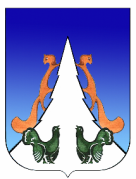 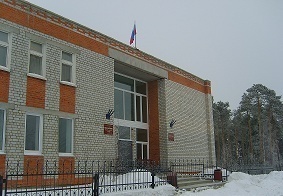 В этом выпуске:СоглашениеПостановленияПредметом настоящего Соглашения является предоставление бюджету городского поселения Агириш иных межбюджетных трансфертов на обеспечение социально-значимых расходов бюджетов поселений (расходы на заработную плату, начисления на выплаты по оплате труда) в рамках реализации муниципальной программы «Управление муниципальными финансами Советского района», утвержденной постановлением администрации Советского района от 29.10.2018 № 2325 (далее Иные межбюджетные трансферты).Иные межбюджетные трансферты предоставляются в размере 433 400 (Четыреста тридцать три тысячи четыреста) рублей 00 копеек.Иные межбюджетные трансферты, необходимые для реализации настоящего Соглашения Администрацией поселения, расходуются исключительно в соответствии с целевым назначением.Иные межбюджетные трансферты, использованные не по целевому назначению, либо неиспользованные, подлежат возврату в бюджет Советского района в течение первых 10 рабочих дней 2023 года.Настоящее Соглашение вступает в силу после его официального опубликования (обнародования) Сторонами, но не ранее вступления в силу решения Думы Советского района «О внесении изменений и дополнений в решение Думы Советского района от 28.12.2021 № 34 «О бюджете Советского района на 2022 год и на плановый период 2023 и 2024 годов», предусматривающего предоставление иных межбюджетных трансфертов, и действует до полного исполнения Сторонами взятых на себя обязательств.Настоящее Соглашение составлено в двух экземплярах, имеющих одинаковую юридическую силу. Все изменения и дополнения к настоящему Соглашению действительны лишь в том случае, если они оформлены в письменной форме и подписаны Сторонами настоящего Соглашения.Подписи сторон:Е.И. Буренков	      			                          Г.А.КрицынаГородское поселениеАДМИНИСТРАЦИЯПОСТАНОВЛЕНИЕ«01» ноября 2022                                                                              № 345/НПАОб утверждении административного регламента предоставления муниципальной услуги «Выдача разрешения на использовании земель или земельного участка, которые находятся в государственной или муниципальной собственности, без предоставления земельных участков и  установления сервитута, публичного сервитута»В соответствии с Земельным кодексом Российской Федерации, Федеральным законом от 27.07.2010 № 210-ФЗ «Об организации предоставления государственных и муниципальных услуг», Уставом городского поселения Агириш, постановлением администрации городского поселения Агириш от 11.01.2011 № 3/НПА «Об утверждении Порядка разработки и утверждения административных регламентов предоставления муниципальных услуг», постановляю:           1. Утвердить административный регламент предоставления муниципальной услуги «Выдача разрешения на использовании земель или земельного участка, которые находятся в государственной или муниципальной собственности, без предоставления земельных участков и  установления сервитута, публичного сервитута»  (приложение).            2. Опубликовать настоящее постановление в бюллетене «Вестник городского поселения Агириш» и разместить на официальном сайте администрации городского поселения Агириш.            3.  Настоящее постановление вступает в силу после его официального опубликования.            4. Контроль за выполнением настоящего постановления возлагаю на заместителя главы городского поселения Агириш.Глава городского поселения Агириш 				      Г.А.КрицынаПриложениек постановлению администрациигородского поселения Агиришот   01.11.2022 № 345/НПААдминистративный регламент предоставления муниципальной услуги «Выдача разрешения на использовании земель или земельного участка, которые находятся в государственной или муниципальной собственности, без предоставления земельных участков и  установления сервитута, публичного сервитута»I. Общие положения Предмет регулирования Административного регламента 1.1. Административный регламент предоставления муниципальной услуги "Выдача разрешения на использовании земель или земельного участка, которые находятся в государственной или муниципальной собственности, без предоставления земельных участков и  установления сервитута, публичного сервитута" разработан в целях повышения качества и доступности предоставления муниципальной услуги, определяет стандарт, сроки и последовательность действий (административных процедур) администрации городского поселения Агириш, в лице инженера-землеустроителя отдела по организации деятельности администрации городского поселения Агириш (далее Уполномоченный орган). Возможные цели обращения: получение разрешения на использование земель или земельного участка, которые находятся в государственной или муниципальной собственности и не предоставлены гражданам или юридическим лицам, в целях, указанных в пункте 1 статьи 39.34 Земельного кодекса Российской Федерации  (получение разрешения на использование земель); получение разрешения на размещение объектов, виды которых установлены постановлением Правительства Российской Федерации от 03.12.2014 N 1300 "Об утверждении перечня видов объектов, размещение которых может осуществляться на землях или земельных участках, находящихся в государственной или муниципальной собственности, без предоставления земельных участков и установления сервитутов" , на землях или земельных участках, которые находятся в государственной или муниципальной собственности и не предоставлены гражданам или юридическим лицам (получение разрешения на размещение объектов). Административный регламент не применяется при предоставлении услуги в связи с размещением нестационарных торговых объектов, рекламных конструкций, возведением гражданами гаражей, являющихся некапитальными сооружениями, либо для стоянки технических или других средств передвижения инвалидов вблизи их места жительства. При осуществлении полномочий по предоставлению муниципальной услуги в связи с размещением объектов, виды которых установлены постановлением Правительства Российской Федерации от 03.12.2014 N 1300 "Об утверждении перечня видов объектов, размещение которых может осуществляться на землях или земельных участках, находящихся в государственной или муниципальной собственности, без предоставления земельных участков и установления сервитутов" , Административный регламент применяется в части, не противоречащей постановлению Правительства Ханты-Мансийского автономного округа - Югры от 19.06.2015 N 174-п "О порядке и условиях размещения объектов, виды которых установлены Правительством Российской Федерации и размещение которых может осуществляться на землях или земельных участках, находящихся в государственной или муниципальной собственности, без предоставления земельных участков и установления сервитута, публичного сервитута в Ханты-Мансийском автономном округе - Югре". Круг Заявителей 1.2. Заявителями на получение муниципальной услуги являются физические лица, юридические лица и индивидуальные предприниматели (далее заявители). 1.3. Интересы заявителей, указанных в пункте 1.2 Административного регламента, могут представлять лица, обладающие соответствующими полномочиями (далее представитель). Требования предоставления заявителю муниципальной услуги в соответствии с вариантом предоставления муниципальной услуги, соответствующим признакам заявителя, определенным в результате анкетирования, проводимого органом, предоставляющим муниципальную услугу (далее профилирование), а также результата, за предоставлением которого обратился заявитель 1.4. Муниципальная услуга должна быть предоставлена заявителю в соответствии с вариантом предоставления муниципальной услуги (далее вариант). 1.5. Вариант, в соответствии с которым заявителю будет предоставлена муниципальная услуга, определяется в соответствии с Административным регламентом, исходя из признаков заявителя (принадлежащего ему объекта) и показателей таких признаков (перечень признаков заявителя (принадлежащих им объектов), а также комбинации значений признаков, каждая из которых соответствует одному варианту предоставления муниципальной услуги приведен в приложении 1 к Административному регламенту. II. Стандарт предоставления муниципальной услуги Наименование муниципальной услуги 2.1. Муниципальная услуга "Выдача разрешения на использовании земель или земельного участка, которые находятся в государственной или муниципальной собственности, без предоставления земельных участков и  установления сервитута, публичного сервитута". Наименование органа местного самоуправления, предоставляющего муниципальную услугу 2.2. Муниципальная услуга предоставляется администрацией городского поселения Агириш. 2.3. Непосредственное предоставление муниципальной услуги осуществляет инженер-землеустроитель отдела по организации деятельности администрации городского поселения Агириш (далее отдел по земельным отношениям). При предоставлении муниципальной услуги Уполномоченный орган взаимодействует с: 2.3.1. Федеральной налоговой службой в части получения сведений из Единого государственного реестра юридических лиц, сведений из Единого государственного реестра индивидуальных предпринимателей; 2.3.2. Федеральной службой государственной регистрации, кадастра и картографии в части получения сведений из Единого государственного реестра недвижимости. 2.4. В предоставлении муниципальной услуги могут принимать участие многофункциональные центры предоставления государственных и муниципальных услуг (далее МФЦ) при наличии соответствующего соглашения о взаимодействии между МФЦ и Уполномоченным органом, заключенным в соответствии с постановлением Правительства Российской Федерации от 27.09.2011 N 797 "О взаимодействии между многофункциональными центрами предоставления государственных и муниципальных услуг и федеральными органами исполнительной власти, органами государственных внебюджетных фондов, органами государственной власти субъектов Российской Федерации, органами местного самоуправления или в случаях, установленных законодательством Российской Федерации, публично-правовыми компаниями"  (далее Соглашение о взаимодействии). МФЦ, в которых подается заявление о предоставлении муниципальной услуги, не могут принять решение об отказе в приеме заявления и документов и (или) информации, необходимых для ее предоставления.Результат предоставления муниципальной услуги 2.5. В соответствии с вариантами, приведенными в пункте 3.7 Административного регламента, результатом предоставления муниципальной услуги являются: 2.5.1. разрешение Уполномоченного органа на использование земель или земельных участков, находящихся в государственной или муниципальной собственности, без предоставления земельных участков и установления сервитута, публичного сервитута по форме согласно приложению 2 к Административному регламенту; 2.5.2. разрешение Уполномоченного органа на размещение объекта на землях, земельном участке или части земельного участка, находящихся в государственной или муниципальной собственности, по форме согласно приложению 3 к Административному регламенту; 2.5.3. решение об отказе в предоставлении муниципальной услуги по форме согласно приложению 4 к Административному регламенту. 2.6. Документом, содержащим решение о предоставлении муниципальной услуги, на основании которого заявителю предоставляются результаты, указанные в пункте 2.5 Административного регламента, является правовой акт Уполномоченного органа, содержащий такие реквизиты, как номер и дата. 2.7. Результаты муниципальной услуги, указанные в пункте 2.5 Административного регламента, могут быть получены посредством федеральной государственной информационной системы "Единый портал государственных и муниципальных услуг (функций)" в форме электронного документа подписанного усиленной квалифицированной электронной подписью (далее соответственно ЕПГУ, УКЭП) должностного лица, уполномоченного на принятие решения. Срок предоставления муниципальной услуги 2.8. Максимальный срок предоставления муниципальной услуги составляет не более десяти рабочих дней со дня регистрации заявления, в том числе посредством ЕПГУ или МФЦ. При поступлении заявления на размещение газопроводов давлением до 1,2 МПа, для размещения которых не требуется разрешение на строительство, в целях подключения газоиспользующего оборудования к газораспределительным сетям в рамках догазификации в соответствии с постановлением Правительства Российской Федерации от 13.09.2021 N 1547 "Об утверждении Правил подключения (технологического присоединения) газоиспользующего оборудования и объектов капитального строительства к сетям газораспределения и о признании утратившими силу некоторых актов Правительства Российской Федерации"  - пять рабочих дней со дня регистрации заявления. В случае обращения заявителя за получением муниципальной услуги в МФЦ срок ее предоставления исчисляется со дня передачи МФЦ, представленных заявителем документов, в Уполномоченный орган. Срок выдачи (направления) документа, являющегося результатом предоставления муниципальной услуги не позднее 3 рабочих дней со дня принятия решения о предоставлении (об отказе в предоставлении) муниципальной услуги. Нормативные правовые акты, регулирующие предоставление муниципальной услуги 2.9. Перечень нормативных правовых актов, регулирующих предоставление муниципальной услуги: 1) Земельный кодекс ; 2) Федеральный закон от 25.10.2001. N 137-ФЗ "О введении в действие Земельного кодекса Российской Федерации" ; 3) Гражданский кодекс Российской Федерации  (часть первая) от 30.11.1994 N 51-ФЗ; 4) Федеральный закон от 13.07.2015 N 218-ФЗ "О государственной регистрации недвижимости" ; 5) Приказ Министерства экономического развития Российской Федерации от 10.10.2018 N 542 "Об утверждении требований к форме ходатайства об установлении публичного сервитута, содержанию обоснования необходимости установления публичного сервитута" . Перечень нормативных правовых актов, регулирующих предоставление муниципальной услуги (с указанием их реквизитов и источников официального опубликования), размещен в федеральной государственной информационной системе "Федеральный реестр государственных и муниципальных услуг (функций)" и на ЕПГУ. Уполномоченный орган обеспечивает размещение и актуализацию перечня нормативных правовых актов, регулирующих предоставление муниципальной услуги, на официальном сайте Уполномоченного органа в сети Интернет, а также в соответствующем разделе федерального реестра. Исчерпывающий перечень документов, необходимых для предоставления муниципальной услуги 2.10. Для получения муниципальной услуги заявитель представляет в Уполномоченный орган заявление о предоставлении муниципальной услуги по форме согласно приложению 5 к Административному регламенту одним из следующих способов по личному усмотрению: 2.10.1. в электронной форме посредством ЕПГУ: а) в случае представления заявления и прилагаемых к нему документов указанным способом заявитель, прошедший процедуры регистрации, идентификации и аутентификации с использованием федеральной государственной информационной системы "Единая система идентификации и аутентификации в инфраструктуре, обеспечивающей информационно-технологическое взаимодействие информационных систем, используемых для предоставления государственных и муниципальных услуг в электронной форме" (далее ЕСИА) или иных государственных информационных систем, если такие государственные информационные системы в установленном Правительством Российской Федерации порядке обеспечивают взаимодействие с ЕСИА, при условии совпадения сведений о физическом лице в указанных информационных системах, заполняет форму указанного заявления с использованием интерактивной формы в электронном виде, без необходимости дополнительной подачи заявления в какой-либо иной форме. б) заявление направляется заявителем вместе с прикрепленными электронными документами, указанными в подпунктах 1 - 4 пункта 2.11 Административного регламента. Заявление подписывается заявителем, уполномоченным на подписание такого заявления, УКЭП либо усиленной неквалифицированной электронной подписью (далее УНЭП), сертификат ключа проверки которой создан и используется в инфраструктуре, обеспечивающей информационно-технологическое взаимодействие информационных систем, используемых для предоставления муниципальных услуг в электронной форме, которая создается и проверяется с использованием средств электронной подписи и средств удостоверяющего центра, имеющих подтверждение соответствия требованиям, установленным федеральным органом исполнительной власти в области обеспечения безопасности в соответствии с частью 5 статьи 8 Федерального закона от 06.04.2011 N 63-ФЗ "Об электронной подписи" , а также при наличии у владельца сертификата ключа проверки ключа простой электронной подписи, выданного ему при личном приеме в соответствии с Правилами использования простой электронной подписи при оказании государственных и муниципальных услуг, утвержденными постановлением Правительства Российской Федерации от 25.01.2013 N 33 "Об использовании простой электронной подписи при оказании государственных и муниципальных услуг" , Правилами определения видов электронной подписи, использование которых допускается при обращении за получением государственных и муниципальных услуг, утвержденными постановлением Правительства Российской Федерации от 25.06.2012 N 634 "О видах электронной подписи, использование которых допускается при обращении за получением государственных и муниципальных услуг" ; 2.10.2. на бумажном носителе посредством личного обращения в Уполномоченный орган, в том числе через МФЦ в соответствии с Соглашением о взаимодействии, либо посредством почтового отправления с уведомлением о вручении. 2.11. С заявлением о предоставлении муниципальной услуги заявитель самостоятельно предоставляет следующие документы, необходимые для оказания муниципальной услуги и обязательные для предоставления: 1) документ, удостоверяющего личность заявителя (предоставляется в случае личного обращения в Уполномоченный орган либо МФЦ). В случае направления заявления посредством ЕПГУ сведения из документа, удостоверяющего личность заинтересованного лица формируются при подтверждении учетной записи в ЕСИА из состава соответствующих данных указанной учетной записи и могут быть проверены путем направления запроса с использованием федеральной государственной информационной системы "Единая система межведомственного электронного взаимодействия" (далее СМЭВ); 2) документ, подтверждающий полномочия представителя действовать от имени заявителя - в случае, если заявление подается представителем. В случае направления заявления посредством ЕПГУ сведения из документа, удостоверяющего личность заявителя, представителя формируются при подтверждении учетной записи в ЕСИА из состава соответствующих данных указанной учетной записи и могут быть проверены путем направления запроса с использованием системы межведомственного электронного взаимодействия. При обращении посредством ЕПГУ указанный документ, выданный: а) организацией, удостоверяется УКЭП правомочного должностного лица организации; б) физическим лицом, - УКЭП нотариуса с приложением файла открепленной УКЭП в формате sig; 3) схема границ земель или земельного участка, предполагаемых к использованию для размещения объектов, на кадастровом плане территории (далее схема границ), которая представляет собой документ, в котором в текстовой и графической формах отражены сведения о землях или земельных участках, необходимых для размещения объектов, и содержит информацию о наименовании размещаемых объектов, кадастровом номере земельного участка (номере кадастрового квартала при размещении объектов на землях), местоположении (в том числе проектируемом) размещаемых объектов, площади земель или земельного участка, необходимой для размещения объектов, границах земель или земельного участка, испрашиваемых для размещения объектов, координатах характерных точек границ земель или земельного участка, необходимых для размещения объектов (с использованием системы координат, применяемой при ведении Единого государственного реестра недвижимости). 2.12. С заявлением о предоставлении муниципальной услуги заявитель вправе представить по собственной инициативе, так как они подлежат представлению в рамках межведомственного информационного взаимодействия, следующие документы, необходимые для оказания муниципальной услуги: 1) выписку из Единого государственного реестра юридических лиц в отношении заявителя - юридического лица; 2) выписку из Единого государственного реестра индивидуальных предпринимателей в отношении заявителя - физического лица, зарегистрированного в качестве индивидуального предпринимателя; 3) выписку из Единого государственного реестра недвижимости об объекте недвижимости (земельном участке); 4) копию лицензии, удостоверяющей право проведения работ по геологическому изучению недр (в случае, если заявление подается в целях осуществления геологического изучения недр); 5) нотариально заверенную доверенность; 6) документы, подтверждающие основания для использования земель или земельного участка в целях, предусмотренных пунктом 1 статьи 39.34 Земельного кодекса Российской Федерации . 2.13. Документы, прилагаемые заявителем к заявлению, представляемые в электронной форме, направляются в следующих форматах: 1) xml - для документов, в отношении которых утверждены формы и требования по формированию электронных документов в виде файлов в формате xml; 2) doc, docx, odt - для документов с текстовым содержанием, не включающим формулы; 3) pdf, jpg, jpeg, png, bmp, tiff - для документов с текстовым содержанием, в том числе включающих формулы и (или) графические изображения, а также документов с графическим содержанием; 4) zip, rar - для сжатых документов в один файл; 5) sig - для открепленной УКЭП. В случае если оригиналы документов, прилагаемых к заявлению, выданы и подписаны органом государственной власти или органом местного самоуправления на бумажном носителе, допускается формирование таких документов, представляемых в электронной форме, путем сканирования непосредственно с оригинала документа (использование копий не допускается), которое осуществляется с сохранением ориентации оригинала документа в разрешении 300 - 500 dpi (масштаб 1:1) и всех аутентичных признаков подлинности (графической подписи лица, печати, углового штампа бланка), с использованием следующих режимов: 1) "черно-белый" (при отсутствии в документе графических изображений и (или) цветного текста); 2) "оттенки серого" (при наличии в документе графических изображений, отличных от цветного графического изображения); 3) "цветной" или "режим полной цветопередачи" (при наличии в документе цветных графических изображений либо цветного текста). Количество файлов должно соответствовать количеству документов, каждый из которых содержит текстовую и (или) графическую информацию. Документы, прилагаемые заявителем к заявлению, представляемые в электронной форме, должны обеспечивать возможность идентифицировать документ и количество листов в документе. 2.14. В целях предоставления муниципальной услуги заявителю обеспечивается в МФЦ доступ к ЕПГУ, в соответствии с постановлением Правительства Российской Федерации от 22.12.2012 N 1376 "Об утверждении Правил организации деятельности многофункциональных центров предоставления государственных и муниципальных услуг" .  Исчерпывающий перечень оснований для отказа в приеме документов, необходимых для предоставления муниципальной услуги 2.15. Основаниями для отказа в приеме к рассмотрению документов, необходимых для предоставления муниципальной услуги, являются: 2.15.1. представление неполного комплекта документов; 2.15.2. представленные документы утратили силу на момент обращения за муниципальной услугой; 2.15.3. представленные документы содержат подчистки и исправления текста, не заверенные в порядке, установленном законодательством Российской Федерации; 2.15.4. представленные в электронной форме документы содержат повреждения, наличие которых не позволяет в полном объеме использовать информацию и сведения, содержащиеся в документах для предоставления муниципальной услуги; 2.15.5. несоблюдение установленных статьей 11 Федерального закона от 06.04.2011 N 63-ФЗ "Об электронной подписи"  условий признания действительности усиленной квалифицированной электронной подписи; 2.15.6. подача запроса о предоставлении муниципальной услуги и документов, необходимых для предоставления муниципальной услуги, в электронной форме с нарушением установленных требований; 2.15.7. неполное заполнение полей в форме заявления, в том числе в интерактивной форме заявления на ЕПГУ. 2.16. Решение об отказе в приеме документов, необходимых для предоставления муниципальной услуги, по форме, приведенной в приложении 6 к Административному регламенту, направляется в личный кабинет заявителя на ЕПГУ не позднее первого рабочего дня, следующего за днем подачи заявления. 2.17. Отказ в приеме документов, необходимых для предоставления муниципальной услуги, не препятствует повторному обращению заявителя за предоставлением муниципальной услуги. Исчерпывающий перечень оснований для приостановления предоставления муниципальной услуги или отказа в предоставлении муниципальной услуги 2.18. Оснований для приостановления предоставления муниципальной услуги законодательством Российской Федерации не предусмотрено. 2.19. Основания для отказа в предоставлении муниципальной услуги: 2.19.1. заявление подано с нарушением требований, установленных пунктом 3 Правил выдачи разрешений на использование земель или земельного участка, находящихся в государственной или муниципальной собственности, утвержденных постановлением Правительства Российской Федерации от 27.11.2014 N 1244 , пунктом 2.10 Административного регламента; 2.19.2. заявление подано с нарушением требований, установленных пунктом 4 Правил выдачи разрешений на использование земель или земельного участка, находящихся в государственной или муниципальной собственности, утвержденных постановлением Правительства Российской Федерации от 27.11.2014 N 1244 , пунктом 2.11 Административного регламента; 2.19.3. земельный участок, на использование которого испрашивается разрешение, предоставлен в собственность, аренду, постоянное (бессрочное) пользование, безвозмездное пользование юридическому лицу, индивидуальному предпринимателю или гражданину, либо в отношении указанного земельного участка (земель) заключено соглашение об установлении сервитута, принято решение об установлении публичного сервитута, принято решение о предварительном согласовании его предоставления, срок действия которого не истек, и с заявлением о выдаче разрешения обратилось иное не указанное в этом решении лицо; 2.19.4. в заявлении указаны цели использования земель или земельного участка или объекты, предполагаемые к размещению, не предусмотренные пунктом 1 статьи 39.34 Земельного кодекса Российской Федерации ; 2.19.5. на земли или земельный участок, на использование которых испрашивается разрешение, ранее выдано разрешение другому физическому или юридическому лицу, индивидуальному предпринимателю; 2.19.6. земельный участок, на использование которого испрашивается разрешение, предоставлен физическому или юридическому лицу; 2.19.7. размещение объектов не допускается в соответствии с документами территориального планирования, правилами землепользования и застройки, документацией по планировке территории или землеустроительной документацией; 2.19.8. земельный участок, на использование которого испрашивается разрешение, является предметом аукциона, извещение о проведении которого размещено в соответствии с пунктом 19 статьи 39.11 Земельного кодекса Российской Федерации ; 2.19.9. размещение объектов приведет к невозможности использования земельного участка в соответствии с установленным видом его разрешенного использования; 2.19.10. в заявлении указаны объекты, не предусмотренные в перечне, утвержденном постановлением Правительства Российской Федерации от 03.12.2014 N 1300 "Об утверждении перечня видов объектов, размещение которых может осуществляться на землях или земельных участках, находящихся в государственной или муниципальной собственности, без предоставления земельных участков и установления сервитутов" .Порядок, размер и основания взимания государственной пошлины или иной оплаты, взимаемой за предоставление муниципальной услуги 2.20. Предоставление муниципальной услуги осуществляется бесплатно. Срок и порядок регистрации запроса заявителя о предоставлении муниципальной услуги, в том числе в электронной форме 2.21. Регистрация направленного заявителем заявления о предоставлении муниципальной услуги способами, указанными в пунктах 2.10.1 и 2.10.2 Административного регламента в Уполномоченном органе осуществляется не позднее одного рабочего дня, следующего за днем его поступления. 2.22. В случае направления заявителем заявления о предоставлении муниципальной услуги способами, указанными в пунктах 2.10.1 и 2.10.2 Административного регламента вне рабочего времени Уполномоченного органа либо в выходной, нерабочий праздничный день, днем получения заявления считается 1 (первый) рабочий день, следующий за днем его направления. Требования к помещениям, в которых предоставляется муниципальная услуга 2.23. Местоположение административных зданий, в которых осуществляется прием заявлений и документов, необходимых для предоставления муниципальной услуги, а также выдача результатов предоставления муниципальной услуги, должно обеспечивать удобство для граждан с точки зрения пешеходной доступности от остановок общественного транспорта. В случае, если имеется возможность организации стоянки (парковки) возле здания (строения), в котором размещено помещение приема и выдачи документов, организовывается стоянка (парковка) для личного автомобильного транспорта заявителей. За пользование стоянкой (парковкой) с заявителей плата не взимается. На всех парковках общего пользования, в том числе около объектов социальной, инженерной и транспортной инфраструктур (жилых, общественных и производственных зданий, строений и сооружений, включая те, в которых расположены физкультурно-спортивные организации, организации культуры и другие организации), мест отдыха, выделяется не менее 10 процентов мест (но не менее одного места) для бесплатной парковки транспортных средств, управляемых инвалидами I, II групп, и транспортных средств, перевозящих таких инвалидов и (или) детей-инвалидов. На граждан из числа инвалидов III группы распространяются нормы настоящей части в порядке, определяемом Правительством Российской Федерации. На указанных транспортных средствах должен быть установлен опознавательный знак "Инвалид" и информация об этих транспортных средствах должна быть внесена в федеральный реестр инвалидов. В целях обеспечения беспрепятственного доступа заявителей, в том числе передвигающихся на инвалидных колясках, вход в здание и помещения, в которых предоставляется муниципальная услуга, оборудуются пандусами, поручнями, тактильными (контрастными) предупреждающими элементами, иными специальными приспособлениями, позволяющими обеспечить беспрепятственный доступ и передвижение инвалидов, в соответствии с законодательством Российской Федерации о социальной защите инвалидов. Центральный вход в здание Уполномоченного органа должен быть оборудован информационной табличкой (вывеской), содержащей информацию: наименование; местонахождение и юридический адрес; режим работы; график приема; номера телефонов для справок. Помещения, в которых предоставляется муниципальная услуга, должны соответствовать санитарно-эпидемиологическим правилам и нормативам. Помещения, в которых предоставляется муниципальная услуга, оснащаются: противопожарной системой и средствами пожаротушения; системой оповещения о возникновении чрезвычайной ситуации; средствами оказания первой медицинской помощи; туалетными комнатами для посетителей. Зал ожидания заявителей оборудуется стульями, скамьями, количество которых определяется исходя из фактической нагрузки и возможностей для их размещения в помещении, а также информационными стендами. Тексты материалов, размещенных на информационном стенде, печатаются удобным для чтения шрифтом, без исправлений, с выделением наиболее важных мест полужирным шрифтом. Места для заполнения заявлений оборудуются стульями, столами (стойками), бланками заявлений, письменными принадлежностями. Места приема заявителей оборудуются информационными табличками (вывесками) с указанием: номера кабинета и наименования отдела; фамилии, имени и отчества (последнее - при наличии), должности ответственного лица за прием документов; графика приема заявителей. Рабочее место каждого ответственного лица за прием документов, должно быть оборудовано персональным компьютером с возможностью доступа к необходимым информационным базам данных, печатающим устройством (принтером) и копирующим устройством. Лицо, ответственное за прием документов, должно иметь настольную табличку с указанием фамилии, имени, отчества (последнее - при наличии) и должности. При предоставлении муниципальной услуги инвалидам обеспечиваются: возможность беспрепятственного доступа к объекту (зданию, помещению), в котором предоставляется муниципальная услуга; возможность самостоятельного передвижения по территории, на которой расположены здания и помещения, в которых предоставляется муниципальная услуга, а также входа в такие объекты и выхода из них, посадки в транспортное средство и высадки из него, в том числе с использованием кресла-коляски; сопровождение инвалидов, имеющих стойкие расстройства функции зрения и самостоятельного передвижения; надлежащее размещение оборудования и носителей информации, необходимых для обеспечения беспрепятственного доступа инвалидов зданиям и помещениям, в которых предоставляется муниципальная услуга, и к муниципальной услуге с учетом ограничений их жизнедеятельности; дублирование необходимой для инвалидов звуковой и зрительной информации, а также надписей, знаков и иной текстовой и графической информации знаками, выполненными рельефно-точечным шрифтом Брайля; допуск сурдопереводчика и тифлосурдопереводчика; допуск собаки-проводника при наличии документа, подтверждающего ее специальное обучение, на объекты (здания, помещения), в которых предоставляется муниципальная услуга; оказание инвалидам помощи в преодолении барьеров, мешающих получению ими государственных и муниципальных услуг наравне с другими лицами. Показатели доступности и качества муниципальной услуги 2.24. Основными показателями доступности предоставления муниципальной услуги являются: 2.24.1. Наличие полной и понятной информации о порядке, сроках и ходе предоставления муниципальной услуги в информационно-телекоммуникационной сети "Интернет" (далее сеть "Интернет"), средствах массовой информации; 2.24.2. Доступность электронных форм документов, необходимых для предоставления муниципальной услуги; 2.24.3. Возможность подачи заявления на получение муниципальной услуги и документов в электронной форме; 2.24.4. Предоставление муниципальной услуги в соответствии с вариантом предоставления муниципальной услуги; 2.24.5. Удобство информирования заявителя о ходе предоставления муниципальной услуги, а также получения результата предоставления муниципальной услуги; 2.24.6. Возможность получения заявителем уведомлений о предоставлении муниципальной услуги с помощью ЕПГУ; 2.24.7. Возможность получения информации о ходе предоставления муниципальной услуги, в том числе с использованием сети "Интернет". 2.25. Основными показателями качества предоставления муниципальной услуги являются: 2.25.1. Своевременность предоставления муниципальной услуги в соответствии со стандартом ее предоставления, установленным Административным регламентом. 2.25.2. Минимально возможное количество взаимодействий гражданина с должностными лицами, участвующими в предоставлении муниципальной услуги. 2.25.3. Отсутствие обоснованных жалоб на действия (бездействие) сотрудников и их некорректное (невнимательное) отношение к заявителям. 2.25.4. Отсутствие нарушений установленных сроков в процессе предоставления муниципальной услуги. 2.25.5. Отсутствие заявлений об оспаривании решений, действий (бездействия) Уполномоченного органа, его должностных лиц, принимаемых (совершенных) при предоставлении муниципальной услуги, по итогам рассмотрения которых вынесены решения об удовлетворении (частичном удовлетворении) требований заявителей. Иные требования к предоставлению муниципальной услуги 2.26. Услуги, являющиеся обязательными и необходимыми для предоставления муниципальной услуги, отсутствуют. 2.27. Информационные системы, используемые для предоставления муниципальной услуги, не предусмотрены. III. Состав, последовательность и сроки выполнения административных процедур (действий), требования к порядку их выполнения, в том числе особенности выполнения административных процедур в электронной форме Исчерпывающий перечень административных процедур 3.1. Предоставление муниципальной услуги включает в себя следующие административные процедуры: 1) прием и проверка комплектности документов на наличие/отсутствие оснований для отказа в приеме документов: а) проверка направленного заявителем заявления и документов, представленных для получения муниципальной услуги; б) направление заявителю уведомления о приеме заявления к рассмотрению либо отказа в приеме заявления к рассмотрению с обоснованием отказа по форме приложения 6 к Административному регламенту; 2) получение сведений посредством межведомственного информационного взаимодействия, в том числе с использованием СМЭВ: а) направление межведомственных запросов в органы и организации; б) получение ответов на межведомственные запросы, формирование полного комплекта документов; 3) рассмотрение документов и сведений: а) проверка соответствия документов и сведений требованиям нормативных правовых актов предоставления муниципальной услуги; 4) принятие решения о предоставлении муниципальной услуги: а) принятие решения о предоставлении или отказе в предоставлении муниципальной услуги с направлением заявителю соответствующего уведомления; б) направление заявителю результата муниципальной услуги, подписанного уполномоченным должностным лицом Уполномоченного органа; 5) выдача результата (независимо от выбора заявителю): а) регистрация результата предоставления муниципальной услуги. 3.2. Описание административных процедур предоставления муниципальной услуги представлено в приложении 7 к Административному регламенту. Предоставление муниципальной услуги отдельным категориям заявителей, объединенных общими признаками, в том числе в отношении результата муниципальной услуги, за получением которого они обратились, не предусмотрено. Предоставление муниципальной услуги в упреждающем (проактивном) режиме не предусмотрено. Перечень административных процедур (действий) при предоставлении муниципальной услуги в электронной форме 3.3. При предоставлении муниципальной услуги в электронной форме заявителю обеспечиваются: а) получение информации о порядке и сроках предоставления муниципальной услуги; б) формирование заявления; в) прием и регистрация Уполномоченным органом заявления и иных документов, необходимых для предоставления муниципальной услуги; г) получение результата предоставления муниципальной услуги; д) получение сведений о ходе рассмотрения заявления; е) осуществление оценки качества предоставления муниципальной услуги; ё) досудебное (внесудебное) обжалование решений и действий (бездействия) Уполномоченного органа либо действия (бездействие) должностных лиц Уполномоченного органа, предоставляющего муниципальную услугу, либо муниципального служащего.Порядок осуществления административных процедур (действий) в электронной форме 3.4. Исчерпывающий порядок осуществления административных процедур (действий) в электронной форме 3.4.1. Формирование заявления. Формирование заявления осуществляется посредством заполнения электронной формы заявления на ЕПГУ без необходимости дополнительной подачи заявления в какой-либо иной форме. Форматно-логическая проверка сформированного заявления осуществляется после заполнения заявителем каждого из полей электронной формы заявления. При выявлении некорректно заполненного поля электронной формы заявления заявитель уведомляется о характере выявленной ошибки и порядке ее устранения посредством информационного сообщения непосредственно в электронной форме заявления. При формировании заявления заявителю обеспечивается: а) возможность копирования и сохранения заявления и иных документов, указанных в пункте 2.11 Административного регламента, необходимых для предоставления муниципальной услуги; б) возможность печати на бумажном носителе копии электронной формы заявления; в) сохранение ранее введенных в электронную форму заявления значений в любой момент по желанию пользователя, в том числе при возникновении ошибок ввода и возврате для повторного ввода значений в электронную форму заявления; г) заполнение полей электронной формы заявления до начала ввода сведений заявителем с использованием сведений, размещенных в ЕСИА, и сведений, опубликованных на ЕПГУ, в части, касающейся сведений, отсутствующих в ЕСИА; д) возможность вернуться на любой из этапов заполнения электронной формы заявления без потери, ранее введенной информации; е) возможность доступа заявителя на ЕПГУ к ранее поданным им заявлениям в течение не менее одного года, а также частично сформированных заявлений - в течение не менее 3 месяцев. Сформированное и подписанное заявление и иные документы, необходимые для предоставления муниципальной услуги, направляются в Уполномоченный орган посредством ЕПГУ. 3.4.2. Уполномоченный орган обеспечивает в сроки, указанные в пунктах 2.21 и 2.22 Административного регламента: а) прием документов, необходимых для предоставления муниципальной услуги, и направление заявителю электронного сообщения о поступлении заявления; б) регистрацию заявления и направление заявителю уведомления о регистрации заявления либо об отказе в приеме документов, необходимых для предоставления муниципальной услуги. 3.4.3. Электронное заявление становится доступным для должностного лица Уполномоченного органа, ответственного за прием и регистрацию заявления (далее ответственное должностное лицо), в государственной информационной системе, используемой Уполномоченным органом для предоставления муниципальной услуги (далее ГИС). Ответственное должностное лицо: проверяет наличие электронных заявлений, поступивших с ЕПГУ, с периодом не реже двух раз в день; рассматривает поступившие заявления и приложенные образы документов (документы); производит действия в соответствии с пунктом 3.1 Административного регламента. 3.4.4. Заявителю в качестве результата предоставления муниципальной услуги обеспечивается возможность получения документа: в форме электронного документа, подписанного УКЭП уполномоченного должностного лица Уполномоченного органа, направленного заявителю в личный кабинет на ЕПГУ; в виде бумажного документа, подтверждающего содержание электронного документа, который заявитель получает при личном обращении в МФЦ. 3.4.5. Получение информации о ходе рассмотрения заявления и о результате предоставления муниципальной услуги производится в личном кабинете на ЕПГУ, при условии авторизации. Заявитель имеет возможность просматривать статус электронного заявления, а также информацию о дальнейших действиях в личном кабинете по собственной инициативе, в любое время. При предоставлении муниципальной услуги в электронной форме заявителю направляется: а) уведомление о приеме и регистрации заявления и иных документов, необходимых для предоставления муниципальной услуги, содержащее сведения о факте приема заявления и документов, необходимых для предоставления муниципальной услуги, и начале процедуры предоставления муниципальной услуги, а также сведения о дате и времени окончания предоставления муниципальной услуги либо мотивированный отказ в приеме документов, необходимых для предоставления муниципальной услуги; б) уведомление о результатах рассмотрения документов, необходимых для предоставления муниципальной услуги, содержащее сведения о принятии положительного решения о предоставлении муниципальной услуги и возможности получить результат предоставления муниципальной услуги либо мотивированный отказ в предоставлении муниципальной услуги. 3.5. Оценка качества предоставления муниципальной услуги. Оценка качества предоставления муниципальной услуги осуществляется в соответствии с Правилами оценки гражданами эффективности деятельности руководителей территориальных органов федеральных органов исполнительной власти (их структурных подразделений) с учетом качества предоставления ими муниципальных услуг, а также применения результатов указанной оценки как основания для принятия решений о досрочном прекращении исполнения соответствующими руководителями своих должностных обязанностей, утвержденными постановлением Правительства Российской Федерации от 12.12.2012 N 1284 "Об оценке гражданами эффективности деятельности руководителей территориальных органов федеральных органов исполнительной власти (их структурных подразделений) и территориальных органов государственных внебюджетных фондов (их региональных отделений) с учетом качества предоставления государственных услуг, руководителей многофункциональных центров предоставления государственных и муниципальных услуг с учетом качества организации предоставления государственных и муниципальных услуг, а также о применении результатов указанной оценки как основания для принятия решений о досрочном прекращении исполнения соответствующими руководителями своих должностных обязанностей" . 3.6. Заявителю обеспечивается возможность направления жалобы на решения, действия или бездействие Уполномоченного органа, должностного лица Уполномоченного органа либо муниципального служащего в соответствии со статьей 11.2 Федерального закона от 27.07.2010 N 210-ФЗ "Об организации предоставления государственных и муниципальных услуг"  (далее Федеральный закон 210-ФЗ) и в порядке, установленном постановлением Правительства Российской Федерации от 20.11.2012 N 1198 "О федеральной государственной информационной системе, обеспечивающей процесс досудебного (внесудебного) обжалования решений и действий (бездействия), совершенных при предоставлении государственных и муниципальных услуг" . Перечень вариантов предоставления муниципальной услуги 3.7. Предоставление муниципальной услуги включает в себя следующие варианты: 3.7.1. выдача разрешения Уполномоченного органа на использование земель или земельных участков, находящихся в государственной или муниципальной собственности, без предоставления земельных участков и установления сервитута, публичного сервитута (при обращении заявителя в целях получения разрешения на использование земель); 3.7.2. выдача разрешения Уполномоченного органа на размещение объекта на землях, земельном участке или части земельного участка, находящихся в государственной или муниципальной собственности (при обращении заявителя в целях получения разрешения на размещение объектов); 3.7.3. отказ в предоставлении муниципальной услуги. Профилирование заявителя 3.8. Вариант предоставления муниципальной услуги определяется на основании ответов на вопросы анкетирования заявителя посредством ЕПГУ. Перечень признаков заявителей (принадлежащих им объектов), а также комбинации значений признаков, каждая из которых соответствует одному варианту предоставления муниципальной услуги приведены в приложении 1 к Административному регламенту. Порядок исправления допущенных опечаток и ошибок в выданных в результате предоставления муниципальной услуги документах 3.9. В случае выявления опечаток и ошибок заявитель вправе обратиться в Уполномоченный орган с заявлением об исправлении допущенных опечаток и (или) ошибок в выданных в результате предоставления муниципальной услуги документах в соответствии с приложением 8 Административного регламента (далее заявление по форме приложения 8) и приложением документов, указанных в пункте 2.11 Административного регламента. 3.10. Исправление допущенных опечаток и ошибок в выданных в результате предоставления муниципальной услуги документах осуществляется в следующем порядке: 1) Заявитель при обнаружении опечаток и ошибок в документах, выданных в результате предоставления муниципальной услуги, обращается лично в Уполномоченный орган с заявлением по форме приложения 8; 2) Уполномоченный орган при получении заявления по форме приложения 8, рассматривает необходимость внесения соответствующих изменений в документы, являющиеся результатом предоставления муниципальной услуги; 3) Уполномоченный орган обеспечивает устранение опечаток и ошибок в документах, являющихся результатом предоставления муниципальной услуги. Срок устранения опечаток и ошибок не должен превышать трех рабочих дней с даты регистрации заявления по форме приложения 8. IV. Формы контроля за исполнением административного регламента Порядок осуществления текущего контроля за соблюдением и исполнением ответственными должностными лицами положений административного регламента и иных нормативных правовых актов, устанавливающих требования к предоставлению муниципальной услуги, а также принятием ими решений 4.1. Текущий контроль за соблюдением и исполнением настоящего Административного регламента, иных нормативных правовых актов, устанавливающих требования к предоставлению муниципальной услуги, осуществляется на постоянной основе должностными лицами Уполномоченного органа, уполномоченными на осуществление контроля за предоставлением муниципальной услуги. Для текущего контроля используются сведения служебной корреспонденции, устная и письменная информация специалистов и должностных лиц Уполномоченного органа. Текущий контроль осуществляется путем проведения проверок: решений о предоставлении (об отказе в предоставлении) муниципальной услуги; выявления и устранения нарушений прав граждан; рассмотрения, принятия решений и подготовки ответов на обращения граждан, содержащие жалобы на решения, действия (бездействие) должностных лиц. Порядок и периодичность осуществления плановых и внеплановых проверок полноты и качества предоставления муниципальной услуги, в том числе порядок и формы контроля за полнотой и качеством предоставления муниципальной услуги 4.2. Контроль за полнотой и качеством предоставления муниципальной услуги включает в себя проведение плановых и внеплановых проверок. 4.3. Плановые проверки осуществляются на основании годовых планов работы Уполномоченного органа, утверждаемых руководителем Уполномоченного органа. При плановой проверке полноты и качества предоставления муниципальной услуги контролю подлежат: соблюдение сроков предоставления муниципальной услуги; соблюдение положений настоящего Административного регламента; правильность и обоснованность принятого решения об отказе в предоставлении муниципальной услуги. Основанием для проведения внеплановых проверок являются: получение от государственных органов, органов местного самоуправления информации о предполагаемых или выявленных нарушениях нормативных правовых актов Российской Федерации и нормативных правовых актов администрации городского поселения Агириш; обращения граждан и юридических лиц на нарушения законодательства, в том числе на качество предоставления муниципальной услуги. Ответственность должностных лиц за решения и действия (бездействие), принимаемые (осуществляемые) ими в ходе предоставления муниципальной услуги 4.4. По результатам проведенных проверок в случае выявления нарушений положений настоящего Административного регламента и нормативных правовых актов администрации городского поселения Агириш осуществляется привлечение виновных лиц к ответственности в соответствии с законодательством Российской Федерации. Персональная ответственность должностных лиц за правильность и своевременность принятия решения о предоставлении (об отказе в предоставлении) муниципальной услуги закрепляется в их должностных регламентах в соответствии с требованиями законодательства. Требования к порядку и формам контроля за предоставлением муниципальной услуги, в том числе со стороны граждан, их объединений и организаций 4.5. Граждане, их объединения и организации имеют право осуществлять контроль за предоставлением муниципальной услуги путем получения информации о ходе предоставления муниципальной услуги, в том числе о сроках завершения административных процедур (действий). Граждане, их объединения и организации также имеют право: направлять замечания и предложения по улучшению доступности и качества предоставления муниципальной услуги; вносить предложения о мерах по устранению нарушений настоящего Административного регламента. 4.6. Должностные лица Уполномоченного органа принимают меры к прекращению допущенных нарушений, устраняют причины и условия, способствующие совершению нарушений. Информация о результатах рассмотрения замечаний и предложений граждан, их объединений и организаций доводится до сведения лиц, направивших эти замечания и предложения. V. Досудебный (внесудебный) порядок обжалования решений и действий (бездействия) органа, предоставляющего муниципальную услугу, а также их должностных лиц, муниципальных служащих 5.1. Заявитель имеет право на обжалование решения и (или) действий (бездействия) Уполномоченного органа, должностных лиц Уполномоченного органа, муниципальных служащих, многофункционального центра, а также работника многофункционального центра при предоставлении муниципальной услуги в досудебном (внесудебном) порядке (далее жалоба). Органы местного самоуправления, организации и уполномоченные на рассмотрение жалобы лица, которым может быть направлена жалоба заявителя в досудебном (внесудебном) порядке 5.2. В досудебном (внесудебном) порядке заявитель (представитель) вправе обратиться с жалобой в письменной форме на бумажном носителе или в электронной форме: в Уполномоченный орган - на решение и (или) действия (бездействие) должностного лица, руководителя структурного подразделения Уполномоченного органа, на решение и действия (бездействие) Уполномоченного органа, руководителя Уполномоченного органа; в вышестоящий орган на решение и (или) действия (бездействие) должностного лица, руководителя структурного подразделения Уполномоченного органа; к руководителю многофункционального центра - на решения и действия (бездействие) работника многофункционального центра; к учредителю многофункционального центра - на решение и действия (бездействие) многофункционального центра. В Уполномоченном органе, многофункциональном центре, у учредителя многофункционального центра определяются уполномоченные на рассмотрение жалоб должностные лица. Способы информирования заявителей о порядке подачи и рассмотрения жалобы, в том числе с использованием Единого портала государственных и муниципальных услуг (функций) 5.3. Информация о порядке подачи и рассмотрения жалобы размещается на информационных стендах в местах предоставления муниципальной услуги, на сайте Уполномоченного органа, ЕПГУ, а также предоставляется в устной форме по телефону и (или) на личном приеме либо в письменной форме почтовым отправлением по адресу, указанному заявителем (представителем). Перечень нормативных правовых актов, регулирующих порядок досудебного (внесудебного) обжалования действий (бездействия) и (или) решений, принятых (осуществленных) в ходе предоставления муниципальной услуги 5.4. Порядок досудебного (внесудебного) обжалования решений и действий (бездействия) Уполномоченного органа, предоставляющего муниципальную услугу, а также его должностных лиц регулируется: Федеральным законом N 210-ФЗ; Постановлением N 1198; постановлением администрации городского поселения Агириш от 17.10.2022 N 308/НПА "Об утверждении Положения об особенностях подачи и рассмотрения жалоб на решения, действия (бездействие) администрации городского поселения Агириш, органов администрации городского поселения Агириш, должностных лиц, муниципальных служащих городского поселения Агириш, многофункционального центра, работника многофункционального центра, осуществляющего функции по предоставлению муниципальных услуг" . VI. Особенности выполнения административных процедур (действий) в многофункциональных центрах предоставления государственных и муниципальных услуг Исчерпывающий перечень административных процедур (действий) при предоставлении муниципальной услуги, выполняемых многофункциональными центрами 6.1. Многофункциональный центр осуществляет: информирование заявителей о порядке предоставления муниципальной услуги в многофункциональном центре, по иным вопросам, связанным с предоставлением муниципальной услуги, а также консультирование заявителей о порядке предоставления муниципальной услуги в многофункциональном центре; выдачу заявителю результата предоставления муниципальной услуги, на бумажном носителе, подтверждающих содержание электронных документов, направленных в многофункциональный центр по результатам предоставления муниципальной услуги, а также выдача документов, включая составление на бумажном носителе и заверение выписок из информационных систем органов, предоставляющих муниципальных услуг; иные процедуры и действия, предусмотренные Федеральным законом N 210-ФЗ. В соответствии с частью 1.1 статьи 16  Федерального закона N 210-ФЗ для реализации своих функций многофункциональные центры вправе привлекать иные организации. Информирование заявителей 6.2. Информирование заявителя многофункциональными центрами осуществляется следующими способами: 1) посредством привлечения средств массовой информации, а также путем размещения информации на официальных сайтах и информационных стендах многофункциональных центров; 2) при обращении заявителя в многофункциональный центр лично, по телефону, посредством почтовых отправлений, либо по электронной почте. При личном обращении работник многофункционального центра подробно информирует заявителей по интересующим их вопросам в вежливой корректной форме с использованием официально-делового стиля речи. Рекомендуемое время предоставления консультации - не более 15 минут, время ожидания в очереди в секторе информирования для получения информации о муниципальных услугах не может превышать 15 минут. Ответ на телефонный звонок должен начинаться с информации о наименовании организации, фамилии, имени, отчестве (при наличии) и должности работника многофункционального центра, принявшего телефонный звонок. Индивидуальное устное консультирование при обращении заявителя по телефону работник многофункционального центра осуществляет не более 10 минут; В случае если для подготовки ответа требуется более продолжительное время, работник многофункционального центра, осуществляющий индивидуальное устное консультирование по телефону, может предложить заявителю: изложить обращение в письменной форме (ответ направляется Заявителю в соответствии со способом, указанным в обращении); назначить другое время для консультаций. При консультировании по письменным обращениям заявителей ответ направляется в письменном виде в срок не позднее 30 календарных дней с момента регистрации обращения в форме электронного документа по адресу электронной почты, указанному в обращении, поступившем в многофункциональный центр в форме электронного документа, и в письменной форме по почтовому адресу, указанному в обращении, поступившем в многофункциональный центр в письменной форме. Выдача заявителю результата предоставления муниципальной услуги 6.3. При наличии в заявлении о предоставлении муниципальной услуги указания о выдаче результатов оказания услуги через многофункциональный центр, Уполномоченный орган передает документы в многофункциональный центр для последующей выдачи заявителю (представителю) способом, согласно заключенным соглашениям о взаимодействии заключенным между Уполномоченным органом и многофункциональным центром в порядке, утвержденном Постановлением Правительства Российской Федерации от 27.09.2011 N 797 "О взаимодействии между многофункциональными центрами предоставления государственных и муниципальных услуг и федеральными органами исполнительной власти, органами государственных внебюджетных фондов, органами государственной власти субъектов Российской Федерации, органами местного самоуправления"  (далее Постановление N 797). Порядок и сроки передачи Уполномоченным органом таких документов в многофункциональный центр определяются соглашением о взаимодействии, заключенным ими в порядке, установленном Постановлением N 797. 6.4. Прием заявителей для выдачи документов, являющихся результатом муниципальной услуги, в порядке очередности при получении номерного талона из терминала электронной очереди, соответствующего цели обращения, либо по предварительной записи. Работник многофункционального центра осуществляет следующие действия: устанавливает личность заявителя в соответствии с законодательством Российской Федерации; проверяет полномочия представителя заявителя (в случае обращения представителя заявителя); определяет статус исполнения заявления заявителя в ГИС; распечатывает результат предоставления муниципальной услуги в виде экземпляра электронного документа на бумажном носителе и заверяет его с использованием печати многофункционального центра (в предусмотренных нормативными правовыми актами Российской Федерации случаях - печати с изображением Государственного герба Российской Федерации); заверяет экземпляр электронного документа на бумажном носителе с использованием печати многофункционального центра (в предусмотренных нормативными правовыми актами Российской Федерации случаях - печати с изображением Государственного герба Российской Федерации); выдает документы заявителю, при необходимости запрашивает у заявителя подписи за каждый выданный документ; запрашивает согласие заявителя на участие в смс-опросе для оценки качества предоставленных услуг многофункциональным центром. 6.5. Установление личности заявителя может осуществляться в ходе личного приема посредством предъявления паспорта гражданина Российской Федерации либо иного документа, удостоверяющего личность, в соответствии с законодательством Российской Федерации или посредством идентификации и аутентификации в органах, предоставляющих государственные услуги, органах, предоставляющих муниципальные услуги, многофункциональных центрах с использованием информационных технологий, предусмотренных частью 18 статьи 14.1 Федерального закона от 27 июля 2006 года N 149-ФЗ "Об информации, информационных технологиях и о защите информации" . Приложение 1к административному регламентупредоставления муниципальной услугиПРИЗНАКИ, ОПРЕДЕЛЯЮЩИЕ ВАРИАНТ ПРЕДОСТАВЛЕНИЯ МУНИЦИПАЛЬНОЙ УСЛУГИПриложение 2к административному регламентупредоставления муниципальной услугиФОРМА РАЗРЕШЕНИЯ НА ИСПОЛЬЗОВАНИЕ ЗЕМЕЛЬ, ЗЕМЕЛЬНОГО УЧАСТКА ИЛИ ЧАСТИ ЗЕМЕЛЬНОГО УЧАСТКА, НАХОДЯЩИХСЯ В ГОСУДАРСТВЕННОЙ ИЛИ МУНИЦИПАЛЬНОЙ СОБСТВЕННОСТИ РАЗРЕШЕНИЕ <2>на использование земель, земельного участка или части земельного участка,находящихся в государственной или муниципальной собственности                  Дата выдачи ____________ N ___________ ___________________________________________________________ (наименование уполномоченного органа, осуществляющего выдачу разрешения) Разрешает ______________________________________________________________________________________________________________________        (наименование заявителя, телефон, адрес электронной почты) Использование   земельного   участка   (части  земельного  участка,  земель государственной неразграниченной собственности) ___________________________ ___________________________________________________________                  (цель использования земельного участка) на землях ________________________________________________________________. (муниципальной собственности, собственности субъекта Российской Федерации,               государственной неразграниченной собственности) Местоположение ____________________________________________________________                            (адрес места размещения объекта) Кадастровый  номер  земельного  участка,  использование  которого планирует заявитель  для  размещения  объектов, или номер кадастрового квартала, если планируется использование земель <3> ______________________________________ Разрешение выдано на срок _________________________________________________ Согласование  осуществления  рубок  деревьев,  кустарников, расположенных в границах земельного участка, части земельного участка или земель __________ ___________________________________________________________Обязанность    лиц,    получивших   разрешение,  выполнить  предусмотренные статьей  39.35 Земельного кодекса Российской Федерации требования в случае, если  использование  земель  или  земельных  участков  привело  к порче или уничтожению  плодородного  слоя почвы в границах таких земель или земельных участков ______________________________________________________________________________________________________________________Сведения  о  досрочном  прекращении  действия  разрешения  со  дня принятия решения  (заключения  договора  или  соглашения)  в  случаях,  указанных  в подпунктах  12.2  -  12.3  пункта 12 Порядка и условий размещения объектов, виды  которых  установлены Правительством Российской Федерации и размещение которых  может осуществляться на землях или земельных участках, находящихся в  государственной  или  муниципальной  собственности,  без  предоставления земельных   участков  и  установления  сервитута,  публичного  сервитута  в Ханты-Мансийском  автономном  округе  -  Югре, утвержденного постановлением Правительства  Ханты-Мансийского  автономного  округа  - Югры от 19.06.2015 N 174-п ___________________________________________________________. Дополнительные условия использования участка _____________________________. ___________________________________________________________Приложение:  схема  границ  предполагаемых к использованию земель или части земельного участка на кадастровом плане территории <4>________________ <2> Выдается в случае подачи заявления о предоставлении разрешения на использование земель, земельного участка или части земельного участка, находящихся в государственной или муниципальной собственности, в случаях, предусмотренных пунктом 1 статьи 39.34 Земельного кодекса Российской Федерации . <3> Указывается, если разрешение выдается в отношении земельного участка <4> Если планируется использовать земли или часть земельного участка Приложение 3к административному регламентупредоставления муниципальной услугиФОРМА РАЗРЕШЕНИЯ НА РАЗМЕЩЕНИЕ ОБЪЕКТА НА ЗЕМЛЯХ, ЗЕМЕЛЬНОМ УЧАСТКЕ ИЛИ ЧАСТИ ЗЕМЕЛЬНОГО УЧАСТКА, НАХОДЯЩИХСЯ В ГОСУДАРСТВЕННОЙ ИЛИ МУНИЦИПАЛЬНОЙ СОБСТВЕННОСТИ                               РАЗРЕШЕНИЕ <5>                            на размещение объекта                   Дата выдачи ____________ N ___________ ___________________________________________________________ (наименование уполномоченного органа, осуществляющего выдачу разрешения) Разрешает ______________________________________________________________________________________________________________________        (наименование заявителя, телефон, адрес электронной почты) использование   земельного   участка   (части  земельного  участка,  земель государственной неразграниченной собственности) ___________________________ ___________________________________________________________                  (цель использования земельного участка) на землях ________________________________________________________________. (муниципальной собственности, собственности субъекта Российской Федерации,               государственной неразграниченной собственности) Местоположение ____________________________________________________________                             (адрес места размещения объекта) Кадастровый  номер  земельного  участка,  использование  которого планирует заявитель  для  размещения  объектов, или номер кадастрового квартала, если планируется использование земель <6> ______________________________________ Разрешение выдано на срок _________________________________________________ Согласование  осуществления  рубок  деревьев,  кустарников, расположенных в границах    земельного    участка,    части    земельного    участка    или земель ______________________________________________________________________________________________________________________Обязанность  лиц,  получивших разрешение, выполнить предусмотренные статьей  39.35 Земельного кодекса Российской Федерации требования в случае, если  использование  земель  или  земельных  участков  привело  к порче или уничтожению  плодородного  слоя почвы в границах таких земель или земельных участков ______________________________________________________________________________________________________________________Сведения  о  досрочном  прекращении  действия  разрешения  со  дня принятия решения  (заключения  договора  или  соглашения)  в  случаях,  указанных  в подпунктах  12.2  -  12.3  пункта 12 Порядка и условий размещения объектов, виды  которых  установлены Правительством Российской Федерации и размещение которых  может осуществляться на землях или земельных участках, находящихся в  государственной  или  муниципальной  собственности,  без  предоставления земельных   участков  и  установления  сервитута,  публичного  сервитута  в Ханты-Мансийском  автономном  округе  -  Югре, утвержденного постановлением Правительства   Ханты-Мансийского   АО   -   Югры   от   19.06.2015 N 174-п ___________________________________________________________. Дополнительные условия использования участка ______________________________ ___________________________________________________________________________ <5> Выдается в случае подачи заявления о размещении объектов в соответствии с пунктом 3 статьи 39.36 Земельного кодекса Российской Федерации . В соответствии с законом Российской Федерации могут быть предусмотрены иные наименование решения и его содержание <6> Указывается, если разрешение выдается в отношении земельного участка Приложение 4к административному регламентупредоставления муниципальной услугиФОРМА РЕШЕНИЯ ОБ ОТКАЗЕ В ПРЕДОСТАВЛЕНИИ МУНИЦИПАЛЬНОЙ УСЛУГИ ____________________________________________________ (наименование уполномоченного органа местного самоуправления) Кому: ___________________Контактные данные: _______________________________ РЕШЕНИЕ об отказе в предоставлении муниципальной услугиN __________ от ____________ По результатам рассмотрения заявления о предоставлении муниципальной услуги "Выдача разрешения на использование земель или земельного участка, которые находятся в государственной или муниципальной собственности, без предоставления земельных участков и установления сервитута, публичного сервитута" от ___________ N ______ и приложенных к нему документов, на основании ____________________________ органом, уполномоченным на предоставление муниципальной услуги, принято решение об отказе в предоставлении муниципальной услуги, по следующим основаниям:Дополнительно информируем: ____________________________________________. Вы вправе повторно обратиться с заявлением о предоставлении муниципальной услуги после устранения указанных нарушений. Данный отказ может быть обжалован в досудебном порядке путем направления жалобы в орган, уполномоченный на предоставление муниципальной услуги в "Выдача разрешения на использование земель или земельного участка, которые находятся в государственной или муниципальной собственности, без предоставления земельных участков и установления сервитута, публичного сервитута", а также в судебном порядке.Приложение 5к административному регламентупредоставления муниципальной услугиФОРМА ЗАЯВЛЕНИЯ О ПРЕДОСТАВЛЕНИИ МУНИЦИПАЛЬНОЙ УСЛУГИ                                 кому: _____________________________________                                 ___________________________________________                                    (наименование уполномоченного органа,                                                осуществляющего                                   выдачу разрешения на размещение объекта)                                 от кого: __________________________________                                 ___________________________________________                                        (полное наименование, ИНН, ОГРН                                             юридического лица, ИП)                                 ___________________________________________                                 ___________________________________________                                   (контактный телефон, электронная почта,                                                почтовый адрес)                                 ___________________________________________                                 ___________________________________________                                  (фамилия, имя, отчество (последнее - при                                 наличии), данные документа, удостоверяющего                             личность, контактный телефон, адрес электронной                                почты, адрес регистрации, адрес фактического                                      проживания уполномоченного лица)                                 ___________________________________________                                 ___________________________________________                                       (данные представителя заявителя) Заявлениео выдаче разрешения на использование земель, земельного участкаили части земельного участка, находящихся в государственнойили муниципальной собственности <7>    В  соответствии со статьями 39.33 и 39.34 Земельного кодекса Российской Федерации   (либо  в  соответствии  со  статьей  39.36  Земельного  кодекса Российской Федерации, законом субъекта Российской Федерации от ____________ N  _____),  прошу  выдать  разрешение  на  использование земельного участка (части  земельного  участка  <8>,  земель  государственной неразграниченной собственности) с целью: ___________________________________________________________                  (цель использования земельного участка) на землях ___________________________________________________________ (муниципальной собственности, собственности субъекта Российской Федерации,               государственной неразграниченной собственности) ___________________________________________________________на срок ___________________________________________________________                       (указать количество месяцев) Кадастровый  номер  земельного  участка,  использование  которого планирует заявитель  для  размещения  объектов, или номер кадастрового квартала, если планируется использование земель __________________________________________ Информация  о  необходимости  осуществления  рубок  деревьев,  кустарников, расположенных  в  границах земельного участка, части земельного участка или земель   из   состава   земель   населенных  пунктов,  предоставленных  для обеспечения  обороны  и  безопасности,  земель  промышленности, энергетики, транспорта,  связи,  радиовещания,  телевидения,  информатики,  земель  для обеспечения космической деятельности, земель обороны, безопасности и земель иного  специального назначения (за исключением земель, указанных в  пункте  3  части  2  статьи  23 Лесного кодекса Российской Федерации), в отношении  которых  подано  заявление,  -  в случае такой необходимости <9> ___________________________________________________________Приложение: _______________________________________________________________                  (документы, которые представил заявитель) _________________________ ____________ ____________________________________ (наименование должности)   (подпись)    (фамилия и инициалы уполномоченного                                                 лица организации,                                              направляющей заявление) Дата ____________     --------------------------------     <7>  Наименование заявления может быть указано в соответствии с законом субъекта Российской Федерации     <8>  Указать,  если  требуется  использование  только  части земельного участка     <9> Укажите количество и вид деревьев и кустарников, которые необходимо вырубить в связи с использованием земельного участка Приложение 6к административному регламентупредоставления муниципальной услугиФОРМА РЕШЕНИЯ ОБ ОТКАЗЕ В ПРИЕМЕ ДОКУМЕНТОВ ____________________________________________ (наименование уполномоченного органа местного самоуправления) Кому: ___________________ РЕШЕНИЕ Об отказе в приеме документов, необходимых для предоставления муниципальной услугиN _____________ от _______________ По результатам рассмотрения заявления о предоставлении муниципальной услуги "Выдача разрешения на использование земель или земельного участка, которые находятся в государственной или муниципальной собственности, без предоставления земельных участков и установления сервитута, публичного сервитута" от __________ N ___________ и приложенных к нему документов принято решение об отказе в приеме документов, необходимых для предоставления муниципальной услуги по следующим основаниям:Дополнительно информируем: ________________________________________. Вы вправе повторно обратиться с заявлением о предоставлении муниципальной услуги после устранения указанных нарушений. Данный отказ может быть обжалован в досудебном порядке путем направления жалобы в орган, уполномоченный на предоставление муниципальной услуги, а также в судебном порядке.Приложение 7к административному регламентупредоставления муниципальной услугиСОСТАВ, ПОСЛЕДОВАТЕЛЬНОСТЬ И СРОКИ ВЫПОЛНЕНИЯ АДМИНИСТРАТИВНЫХ ПРОЦЕДУР (ДЕЙСТВИЙ) ПРИ ПРЕДОСТАВЛЕНИИ МУНИЦИПАЛЬНОЙ УСЛУГИПриложение 8к административному регламентупредоставления муниципальной услугиФОРМА ЗАЯВЛЕНИЯ ОБ ИСПРАВЛЕНИИ ДОПУЩЕННЫХ ОПЕЧАТОК И (ИЛИ) ОШИБОК В ВЫДАННЫХ В РЕЗУЛЬТАТЕ ПРЕДОСТАВЛЕНИЯ МУНИЦИПАЛЬНОЙ УСЛУГИ ДОКУМЕНТАХ                                      кому:                                      ______________________________________                                      ______________________________________                                       (наименование уполномоченного органа,                                         осуществляющего выдачу разрешения                                               на размещение объекта)                                      от кого: _____________________________                                      ______________________________________                                          (полное наименование, ИНН, ОГРН                                               юридического лица, ИП)                                      ______________________________________                                      ______________________________________                                     (контактный телефон, электронная почта,                                                  почтовый адрес)                                      ______________________________________                                      ______________________________________                                    (фамилия, имя, отчество (последнее - при                                 наличии), данные документа, удостоверяющего                                       личность, контактный телефон, адрес                                      электронной почты, адрес регистрации,                                         адрес фактического проживания                                              уполномоченного лица)                                      ______________________________________                                      ______________________________________                                         (данные представителя заявителя) ЗАЯВЛЕНИЕоб исправлении допущенных опечаток и (или) ошибок в выданныхв результате предоставления муниципальной услуги документахПрошу исправить опечатку и (или) ошибку в ________________________________.                                                                                 указываются реквизиты и название документа,  выданного уполномоченным                                                                                                    органом в результате предоставления муниципальной услуги Приложение (при наличии): ________________________________________________. прилагаются материалы, обосновывающие наличие  опечатки и (или) ошибки Подпись заявителя ___________________ Дата _____________ Городское поселениеАДМИНИСТРАЦИЯПОСТАНОВЛЕНИЕ«01»  ноября  2022 г. 		        						           № 346/НПАО внесении изменений в постановление администрации городского поселения Агириш от 20.01.2017   № 22/НПА «Об утверждении Правил внутреннего трудового распорядка для работников администрации городского поселения Агириш»                  Руководствуясь Трудовым кодексом Российской Федерации, Федеральным законом  от 14.07.2022  № 273-ФЗ «О внесении изменений в Трудовой кодекс Российской Федерации», Уставом городского поселения Агириш, постановляю:1. Внести в постановление администрации городского поселения Агириш от 20.01.2017 № 22/НПА «Об утверждении  Правил внутреннего трудового распорядка для работников администрации городского поселения Агириш»  следующие изменения:1.1. В Приложении:1.1.1. Пункт 6.4 дополнить абзацами 6, 7 и 8 следующего содержания:«В исключительных случаях, когда предоставление отпуска работнику в текущем рабочем году может неблагоприятно отразиться на нормальном ходе работы администрации, допускается с согласия работника перенесение отпуска на следующий рабочий год.Отзыв работника из отпуска допускается только с его согласия.Часть ежегодного оплачиваемого отпуска, превышающая 28 календарных дней, по письменному заявлению работника может быть заменена денежной компенсацией.».2. Опубликовать настоящее постановление в бюллетене «Вестник городского поселения Агириш» и разместить на официальном сайте администрации городского поселения Агириш.3. Настоящее постановление вступает в силу с момента официального опубликования.4. Контроль исполнения настоящего постановления возлагаю на заместителя главы городского поселения Агириш.Глава городского поселения Агириш                                                                Г.А.КрицынаГородское поселениеГЛАВАПОСТАНОВЛЕНИЕ«31» октября 2022 г. 		             	                                                                       № 16             О внесении изменений в постановление главыгородского поселения Агириш от 01.09.2008  № 26 «Об утверждении Положения о наградах главы городского поселения Агириш»          В соответствии с Федеральным законом от 06.10.2003 № 131-ФЗ «Об общих принципах организации местного самоуправления в Российской Федерации», Федеральным законом от 07.10.2022 № 394-ФЗ «О внесении изменений в Федеральный закон "О благотворительной деятельности и добровольчестве (волонтерстве)»,  Уставом городского поселения Агириш, постановляю:         1.Внести в постановление главы городского поселения Агириш от 01.09.2008  № 26 «Об утверждении Положения о наградах главы городского поселения Агириш»  следующие изменения:В Приложении 1:          1.1.1. Пункт 5.2 раздела 5 изложить в следующей редакции:«5.2. Под благотворительной и спонсорской деятельностью понимается добровольческая деятельность граждан и юридических лиц по бескорыстной (безвозмездной или на льготных условиях) передаче гражданам или юридическим лицам имущества, в том числе денежных средств, бескорыстному выполнению работ, предоставлению услуг, оказанию иной поддержки.5.2.1. Благотворительная и добровольческая (волонтерская) деятельность осуществляется в целях:1) социальной поддержки и защиты граждан, включая улучшение материального положения малообеспеченных, социальную реабилитацию безработных, инвалидов и иных лиц, которые в силу своих физических или интеллектуальных особенностей, иных обстоятельств не способны самостоятельно реализовать свои права и законные интересы;2) подготовки населения к преодолению последствий стихийных бедствий, экологических, промышленных или иных катастроф, к предотвращению несчастных случаев;3) участия в ликвидации чрезвычайных ситуаций и их последствий, профилактике и тушении пожаров, проведении аварийно-спасательных работ, а также оказания помощи пострадавшим в результате стихийных бедствий, экологических, промышленных или иных катастроф, социальных, национальных, религиозных конфликтов, жертвам репрессий, беженцам и вынужденным переселенцам; 4) содействия укреплению мира, дружбы и согласия между народами, предотвращению социальных, национальных, религиозных конфликтов;5) содействия укреплению престижа и роли семьи в обществе;6) содействия защите материнства, детства и отцовства;7) содействия деятельности в сфере образования, науки, культуры, искусства, просвещения, духовному развитию личности;8) содействия деятельности в сфере профилактики и охраны здоровья граждан, а также пропаганды здорового образа жизни, улучшения морально-психологического состояния граждан;9) содействия деятельности в области физической культуры и спорта (за исключением профессионального спорта), участия в организации и (или) проведении физкультурных и спортивных мероприятий в форме безвозмездного выполнения работ и (или) оказания услуг физическими лицами; 10) охраны окружающей среды и защиты животных;11) охраны и должного содержания зданий, объектов и территорий, имеющих историческое, культовое, культурное или природоохранное значение, и мест захоронения;12) подготовки населения в области защиты от чрезвычайных ситуаций, пропаганды знаний в области защиты населения и территорий от чрезвычайных ситуаций и обеспечения пожарной безопасности;13) социальной реабилитации детей-сирот, детей, оставшихся без попечения родителей, безнадзорных детей, детей, находящихся в трудной жизненной ситуации; 14) оказания бесплатной юридической помощи и правового просвещения населения; 15) содействия добровольческой (волонтерской) деятельности; 16) участия в деятельности по профилактике безнадзорности и правонарушений несовершеннолетних; 17) содействия развитию научно-технического, художественного творчества детей и молодежи; 18) содействия патриотическому, духовно-нравственному воспитанию детей и молодежи; 19) поддержки общественно значимых молодежных инициатив, проектов, детского и молодежного движения, детских и молодежных организаций;20) содействия деятельности по производству и (или) распространению социальной рекламы;21) содействия профилактике социально опасных форм поведения граждан;22) участия граждан в поиске лиц, пропавших без вести; 23) содействия в оказании медицинской помощи в организациях, оказывающих медицинскую помощь;24) содействия органам внутренних дел (полиции) и иным правоохранительным органам в охране общественного порядка в соответствии с законодательством Российской Федерации.»         2. Опубликовать настоящее постановление в бюллетене «Вестник городского поселения Агириш» и разместить на официальном сайте городского поселения Агириш.         3. Настоящее постановление вступает в силу после его официального опубликования кроме подпунктов 23 и 24 пункта 5.2.1, которые вступают в силу с 01 января 2023 года.Глава  городского поселения Агириш               		                                      Г.А.Крицына«Вестник городского поселения Агириш»                              Бюллетень является официальным источником опубликования нормативныхГлавный редактор : Ударцева Е.И.                                             правовых  актов органов местного самоуправления г.п. Агириш Учредитель: Администрация городского поселения Агириш                    (Тюменская обл., Советский р-он, г.п. Агириш, ул.Винницкая, 16)                                                                                Телефон: 8(34675) 41-0-79   факс: 8(34675) 41-2-33     Глава Советского района Глава городского поселения  Агириш N п/п Наименование признака Значения признака 1 2 3 1. К какой категории относится заявитель? 1. Физическое лицо (ФЛ). 2. Индивидуальный предприниматель (ИП). 3. Юридическое лицо (ЮЛ) 2. Обратился руководитель юридического лица? 1. Обратился руководитель. 2. Обратилось иное уполномоченное лицо 3. Заявитель обратился за муниципальной услугой лично? 1. Заявитель обратился лично. 2. Обратился представитель заявителя 4. Какая цель использования земельного участка? 1. Использование земель или земельного участка, которые находятся в государственной или муниципальной собственности и не предоставлены гражданам или юридическим лицам, в целях, указанных в пункте 1 статьи 39.34 Земельного кодекса Российской Федерации ; 2. Размещение объектов, виды которых установлены постановлением Правительства Российской Федерации от 03.12.2014 N 1300 "Об утверждении перечня видов объектов, размещение которых может осуществляться на землях или земельных участках, находящихся в государственной или муниципальной собственности, без предоставления земельных участков и установления сервитутов"  5. Участок земли, на котором планируется размещение объекта, поставлен на кадастровый учет? 1. Объект планируется разместить на землях государственной неразграниченной или муниципальной собственности 2. Участок стоит на кадастровом учете 6. Участок земли, который планируется использовать, поставлен на кадастровый учет? 1. Планируется использовать земли государственной неразграниченной или муниципальной собственности. 2. Участок стоит на кадастровом учете 7. Земельный участок планируется использовать полностью? 1. Да, планируется использовать весь участок. 2. Нет, планируется использовать только часть участка 8. Требуется рубка деревьев или кустарников в связи с необходимостью использования участка? 1. Вырубка требуется. 2. Вырубка не требуется Сведения об электронной подписи Сведения об электронной подписи N пункта Административного регламента Наименование основания для отказа в соответствии с единым стандартом Разъяснение причин отказа в предоставлении муниципальной услуги 2.19.1. заявление подано с нарушением требований, установленных пунктом 3 Правил выдачи разрешений на использование земель или земельного участка, находящихся в государственной или муниципальной собственности, утвержденных постановлением Правительства Российской Федерации от 27.11.2014 N 1244 , пунктом 2.10 Административного регламента Указываются основания такого вывода 2.19.2. заявление подано с нарушением требований, установленных пунктом 4 Правил выдачи разрешений на использование земель или земельного участка, находящихся в государственной или муниципальной собственности, утвержденных постановлением Правительства Российской Федерации от 27.11.2014 N 1244 , пунктом 2.11 Административного регламента Указываются основания такого вывода 2.19.3. земельный участок, на использование которого испрашивается разрешение, предоставлен в собственность, аренду, постоянное (бессрочное) пользование, безвозмездное пользование юридическому лицу, индивидуальному предпринимателю или гражданину, либо в отношении указанного земельного участка (земель) заключено соглашение об установлении сервитута, принято решение об установлении публичного сервитута, принято решение о предварительном согласовании его предоставления, срок действия которого не истек, и с заявлением о выдаче разрешения обратилось иное не указанное в этом решении лицо Указываются основания такого вывода 2.19.4. в заявлении указаны цели использования земель или земельного участка или объекты, предполагаемые к размещению, не предусмотренные пунктом 1 статьи 39.34 Земельного кодекса Российской Федерации  Указываются основания такого вывода 2.19.5. на земли или земельный участок, на использование которых испрашивается разрешение, ранее выдано разрешение другому физическому или юридическому лицу, индивидуальному предпринимателю Указываются основания такого вывода 2.19.6. земельный участок, на использование которого испрашивается разрешение, предоставлен физическому или юридическому лицу Указываются основания такого вывода 2.19.7. размещение объектов не допускается в соответствии с документами территориального планирования, правилами землепользования и застройки, документацией по планировке территории или землеустроительной документацией Указываются основания такого вывода 2.19.8. земельный участок, на использование которого испрашивается разрешение, является предметом аукциона, извещение о проведении которого размещено в соответствии с пунктом 19 статьи 39.11 Земельного кодекса Российской Федерации  Указываются основания такого вывода 2.19.9. размещение объектов приведет к невозможности использования земельного участка в соответствии с установленным видом его разрешенного использования Указываются основания такого вывода 2.19.10. в заявлении указаны объекты, не предусмотренные в перечне, утвержденном постановлением Правительства Российской Федерации от 03.12.2014 N 1300 "Об утверждении перечня видов объектов, размещение которых может осуществляться на землях или земельных участках, находящихся в государственной или муниципальной собственности, без предоставления земельных участков и установления сервитутов"  Указываются основания такого вывода Сведения о сертификате электронной подписи N пункта административного регламента Наименование основания для отказа в соответствии с единым стандартом Разъяснение причин отказа в предоставлении муниципальной услуги 2.15.1. Представление неполного комплекта документов Указывается исчерпывающий перечень документов, не представленных заявителем 2.15.2. Представленные документы утратили силу на момент обращения за муниципальной услугой Указывается исчерпывающий перечень документов, утративших силу 2.15.3. Представленные документы содержат подчистки и исправления текста, не заверенные в порядке, установленном законодательством Российской Федерации Указывается исчерпывающий перечень документов, содержащих подчистки и исправления 2.15.4. Представленные в электронной форме документы содержат повреждения, наличие которых не позволяет в полном объеме использовать информацию и сведения, содержащиеся в документах для предоставления муниципальной услуги Указывается исчерпывающий перечень документов, содержащих повреждения 2.15.5. Несоблюдение установленных статьей 11 Федерального закона от 06.04.2011 N 63-ФЗ "Об электронной подписи"  условий признания действительности усиленной квалифицированной электронной подписи Указываются основания такого вывода 2.15.6. Подача запроса о предоставлении муниципальной услуги и документов, необходимых для предоставления муниципальной услуги, в электронной форме с нарушением установленных требований Указываются основания такого вывода 2.15.7. Неполное заполнение полей в форме заявления, в том числе в интерактивной форме заявления на ЕПГУ Указываются основания такого вывода Сведения о сертификате электронной подписи Основание для начала административной процедуры Содержание административных действий Срок выполнения административных действий Должностное лицо, ответственное за выполнение административного действия Место выполнения административного действия/ используемая информационная система Критерии принятия решения Результат административного действия, способ фиксации 1 2 3 4 5 6 7 1. Проверка документов и регистрация заявления 1. Проверка документов и регистрация заявления 1. Проверка документов и регистрация заявления 1. Проверка документов и регистрация заявления 1. Проверка документов и регистрация заявления 1. Проверка документов и регистрация заявления 1. Проверка документов и регистрация заявления Поступление заявления и документов для предоставления муниципальной услуги в Уполномоченный орган Прием и проверка комплектности документов на наличие /отсутствие оснований для отказа в приеме документов, предусмотренных пунктом 2.15 Административного регламента 1 рабочий день Уполномоченного органа, ответственное за предоставление муниципальной услуги Уполномоченный орган/ГИС Регистрация заявления и документов в ГИС (присвоение номера и датирование); назначение должностного лица, ответственного за предоставление муниципальной услуги, и передача ему документов В случае выявления оснований для отказа в приеме документов, направление заявителю в электронной форме в личный кабинет на ЕПГУ решения об отказе в приеме документов, необходимых для предоставления муниципальной услуги 1 рабочий день В случае непредставления в течение указанного срока необходимых документов (сведений из документов), не исправления выявленных нарушений, формирование и направление заявителю в электронной форме в личный кабинет на ЕПГУ уведомления об отказе в приеме документов, необходимых для предоставления муниципальной услуги, с указанием причин отказа В случае отсутствия оснований для отказа в приеме документов, предусмотренных пунктом 2.15 Административного регламента, регистрация заявления в электронной базе данных по учету документов 1 рабочий день Должностное лицо Уполномоченного органа, ответственное за регистрацию корреспонденции Уполномоченный орган/ГИС Проверка заявления и документов представленных для получения муниципальной услуги Должностное лицо Уполномоченного органа, ответственное за предоставление муниципальной услуги Уполномоченный орган/ГИС Направленное заявителю электронное сообщение о приеме заявления к рассмотрению либо отказа в приеме заявления к рассмотрению Направление заявителю электронного сообщения о приеме заявления к рассмотрению либо отказа в приеме заявления к рассмотрению с обоснованием отказа Наличие/ отсутствие оснований для отказа в приеме документов, предусмотренных пунктом 2.19 Административного регламента 2. Получение сведений посредством СМЭВ 2. Получение сведений посредством СМЭВ 2. Получение сведений посредством СМЭВ 2. Получение сведений посредством СМЭВ 2. Получение сведений посредством СМЭВ 2. Получение сведений посредством СМЭВ 2. Получение сведений посредством СМЭВ Пакет зарегистрированных документов, поступивших должностному лицу, ответственному за предоставление муниципальной услуги Направление межведомственных запросов в органы и организации, указанные в пункте 2.3 Административного регламента В день регистрации заявления и документов Должностное лицо Уполномоченного органа, ответственное за предоставление муниципальной услуги Уполномоченный орган/ГИС/ СМЭВ Отсутствие документов, необходимых для предоставления муниципальной услуги, находящихся в распоряжении муниципальных органов (организаций) Направление межведомственного запроса в органы (организации), предоставляющие документы (сведения), предусмотренные пунктом 2.12 Административного регламента, в том числе с использованием СМЭВ Получение ответов на межведомственные запросы, формирование полного комплекта документов 5 рабочих дней со дня направления межведомственного запроса в орган или организацию, предоставляющие документ и информацию, если иные сроки не предусмотренные законодательством Российской Федерации и субъекта Российской Федерации Должностное лицо Уполномоченного органа, ответственное за предоставление муниципальной услуги Уполномоченный орган /ГИС/СМЭВ Получение документов (сведений), необходимых для предоставления муниципальной услуги 3. Рассмотрение документов и сведений 3. Рассмотрение документов и сведений 3. Рассмотрение документов и сведений 3. Рассмотрение документов и сведений 3. Рассмотрение документов и сведений 3. Рассмотрение документов и сведений 3. Рассмотрение документов и сведений Пакет зарегистрированных документов, поступивших должностному лицу, ответственному за предоставление муниципальной услуги Проведение соответствия документов и сведений требованиям нормативных правовых актов предоставления муниципальной услуги В день получения межведомственных запросов Должностное лицо Уполномоченного органа, ответственное за предоставление муниципальной услуги Уполномоченный орган/ГИС Основания отказа в предоставлении муниципальной услуги, предусмотренные пунктом 2.19 Административного регламента Проект результата предоставления муниципальной услуги по формам, приведенным в приложениях 2 - 4 к Административному регламенту 4. Принятие решения 4. Принятие решения 4. Принятие решения 4. Принятие решения 4. Принятие решения 4. Принятие решения 4. Принятие решения Проект результата предоставления муниципальной услуги по формам согласно приложениях 2 - 4 к Административному регламенту Принятие решения о предоставлении муниципальной услуги или об отказе в предоставлении муниципальной услуги Не более 10 рабочих дней Должностное лицо Уполномоченного органа, ответственное за предоставление муниципальной услуги; Руководитель Уполномоченного органа или иное уполномоченное им лицо Уполномоченный орган / ГИС Результат предоставления муниципальной услуги по формам, приведенным в приложениях 2 - 4 к Административному регламенту, подписанный усиленной квалифицированной подписью руководителем Уполномоченного органа или иного уполномоченного им лица Формирование решения о предоставлении муниципальной услуги или об отказе в предоставлении муниципальной услуги 5. Выдача результата 5. Выдача результата 5. Выдача результата 5. Выдача результата 5. Выдача результата 5. Выдача результата 5. Выдача результата Формирование и регистрация результата муниципальной услуги, указанного в пункте 2.5 Административного регламента, в форме электронного документа в ГИС Регистрация результата предоставления муниципальной услуги После окончания процедуры принятия решения (в общий срок предоставления муниципальной услуги не включается) в сроки, установленные Соглашением о взаимодействии между Уполномоченным органом и многофункциональным центром Должностное лицо Уполномоченного органа, ответственное за предоставление муниципальной услуги должностное лицо Уполномоченного органа, ответственное за предоставление муниципальной услуги Уполномоченный орган/ГИС Уполномоченный орган /АИС МФЦ Внесение сведений о конечном результате предоставления муниципальной услуги выдача результата муниципальной услуги заявителю в форме бумажного документа, подтверждающего содержание электронного документа, заверенного печатью многофункционального центра; внесение сведений в ГИС о выдаче результата муниципальной услуги Направление в многофункциональный центр результата муниципальной услуги, указанного в пункте 2.5 Административного регламента, в форме электронного документа, подписанного усиленной квалифицированной электронной подписью уполномоченного должностного лица Уполномоченного органа Указание заявителем в Запросе способа выдачи результата муниципальной услуги в многофункциональном центре, а также подача запроса через многофункциональный центр Направление заявителю результата предоставления муниципальной услуги в личный кабинет на ЕПГУ Не позднее 3 рабочих дней со дня принятия решения о предоставлении муниципальной услуги Должностное лицо Уполномоченного органа, ответственное за предоставление муниципальной услуги ГИС Результат муниципальной услуги, направленный заявителю на личный кабинет на ЕПГУ 6. Внесение результата муниципальной услуги в реестр решений 6. Внесение результата муниципальной услуги в реестр решений 6. Внесение результата муниципальной услуги в реестр решений 6. Внесение результата муниципальной услуги в реестр решений 6. Внесение результата муниципальной услуги в реестр решений 6. Внесение результата муниципальной услуги в реестр решений 6. Внесение результата муниципальной услуги в реестр решений Формирование и регистрация результата муниципальной услуги, указанного в пункте 2.5 Административного регламента, в форме электронного документа в ГИС Внесение сведений о результате предоставления муниципальной услуги, указанном в пункте 2.5 Административного регламента, в реестр решений 1 рабочий день Должностное лицо Уполномоченного органа, ответственное за предоставление муниципальной услуги ГИС - Результат предоставления муниципальной услуги, указанный в пункте 2.5 Административного регламента внесен в реестр 